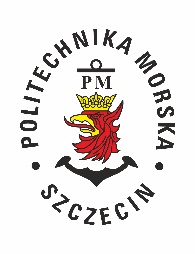 POLITECHNIKA MORSKA W SZCZECINIEDZIAŁ TECHNICZNYul. Wały Chrobrego 1-2	70 -500 Szczecintelefon (+48 91) 480 93 32	fax (+48 91) 48-09-748www.pm.szczecin.pl	e-mail:at@pm.szczecin.pl 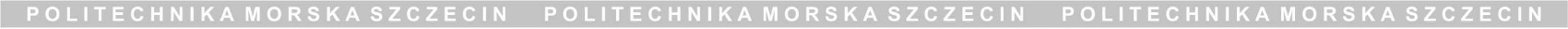 Szczecin, 11.06.2024 r.Dotyczy: zamówienia publicznego nr AT/262-5/24 ogłoszonego w Biuletynie Zamówień Publicznych pod nr 2024/BZP 00349021/01 w dniu 03.06.2024 r. w trybie podstawowym na podstawie art. 275 pkt 1 ustawy P.z.p. pod nazwą „Remont 6 łazienek w pokojach części hotelowej 
w budynku nr 1 Domu Pracy Twórczej Politechniki Morskiej w Szczecinie, Świnoujście 
ul. Komandorska 5”	Zamawiający informuje wszystkich zainteresowanych Wykonawców, że w celu przeprowadzenia wizji lokalnej, o której mowa w SWZ w Rozdziale I ust. 5, należy zgłosić się w dniu 17.06.2024 r. (poniedziałek) o godz. 10.30 do obiektu Dom Pracy Twórczej Politechniki Morskiej w Szczecinie, Świnoujście 
ul. Komandorska 5” – zbiórka przed recepcją.